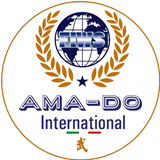 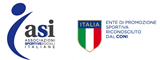   * Solo per i Fighters – obbligatorio**Compilazione e firma obbligatoriaGara Open e Coppa Italia ASI – Marano di Napoli 17/03/2024  * Solo per i Fighters – obbligatorio**Compilazione e firma obbligatoriaGara Open e Coppa Italia ASI – Marano di Napoli 17/03/2024  * Solo per i Fighters – obbligatorio**Compilazione e firma obbligatoriaGara Open e Coppa Italia ASI – Marano di Napoli 17/03/2024  * Solo per i Fighters – obbligatorio**Compilazione e firma obbligatoriaGara Open e Coppa Italia ASI – Marano di Napoli 17/03/2024**Il sottoscritto……………………………..in qualità di Presidente della A.S. e/o Team, dichiara sotto la propria responsabilità che gli Atleti sotto elencati sono in possesso del Certificato Medico a norma Disposizioni  Sanitarie vigenti e coperti da assicurazione sportiva e manleva l’organizzazione dell’evento da ogni responsabilità e/o danno derivante ai propri atleti per la partecipazione allo stesso. Dichiara inoltre di avere preso visione dei regolamenti di gara e di accettarli.Data……………………..   Firma……………………………………………..  **Il sottoscritto……………………………..in qualità di Presidente della A.S. e/o Team, dichiara sotto la propria responsabilità che gli Atleti sotto elencati sono in possesso del Certificato Medico a norma Disposizioni  Sanitarie vigenti e coperti da assicurazione sportiva e manleva l’organizzazione dell’evento da ogni responsabilità e/o danno derivante ai propri atleti per la partecipazione allo stesso. Dichiara inoltre di avere preso visione dei regolamenti di gara e di accettarli.Data……………………..   Firma……………………………………………..  **Il sottoscritto……………………………..in qualità di Presidente della A.S. e/o Team, dichiara sotto la propria responsabilità che gli Atleti sotto elencati sono in possesso del Certificato Medico a norma Disposizioni  Sanitarie vigenti e coperti da assicurazione sportiva e manleva l’organizzazione dell’evento da ogni responsabilità e/o danno derivante ai propri atleti per la partecipazione allo stesso. Dichiara inoltre di avere preso visione dei regolamenti di gara e di accettarli.Data……………………..   Firma……………………………………………..  **Il sottoscritto……………………………..in qualità di Presidente della A.S. e/o Team, dichiara sotto la propria responsabilità che gli Atleti sotto elencati sono in possesso del Certificato Medico a norma Disposizioni  Sanitarie vigenti e coperti da assicurazione sportiva e manleva l’organizzazione dell’evento da ogni responsabilità e/o danno derivante ai propri atleti per la partecipazione allo stesso. Dichiara inoltre di avere preso visione dei regolamenti di gara e di accettarli.Data……………………..   Firma……………………………………………..  **Il sottoscritto……………………………..in qualità di Presidente della A.S. e/o Team, dichiara sotto la propria responsabilità che gli Atleti sotto elencati sono in possesso del Certificato Medico a norma Disposizioni  Sanitarie vigenti e coperti da assicurazione sportiva e manleva l’organizzazione dell’evento da ogni responsabilità e/o danno derivante ai propri atleti per la partecipazione allo stesso. Dichiara inoltre di avere preso visione dei regolamenti di gara e di accettarli.Data……………………..   Firma……………………………………………..  **Il sottoscritto……………………………..in qualità di Presidente della A.S. e/o Team, dichiara sotto la propria responsabilità che gli Atleti sotto elencati sono in possesso del Certificato Medico a norma Disposizioni  Sanitarie vigenti e coperti da assicurazione sportiva e manleva l’organizzazione dell’evento da ogni responsabilità e/o danno derivante ai propri atleti per la partecipazione allo stesso. Dichiara inoltre di avere preso visione dei regolamenti di gara e di accettarli.Data……………………..   Firma……………………………………………..   SCUOLA - SCHOOL, TEAM  OR  KWOON  NAME SCUOLA - SCHOOL, TEAM  OR  KWOON  NAME SCUOLA - SCHOOL, TEAM  OR  KWOON  NAME SCUOLA - SCHOOL, TEAM  OR  KWOON  NAMEMAESTRO - TEAM  LEADER  NAMEMAESTRO - TEAM  LEADER  NAMEMAESTRO - TEAM  LEADER  NAMEMAESTRO - TEAM  LEADER  NAMEMAESTRO - TEAM  LEADER  NAMEMAESTRO - TEAM  LEADER  NAMEINDIRIZZO - ADDRESSINDIRIZZO - ADDRESSINDIRIZZO - ADDRESSINDIRIZZO - ADDRESSE-MAILE-MAILE-MAILE-MAILE-MAILE-MAILN°NOMECOGNOME DATA NASCITADATA NASCITAM/FCATEGORIEPESO *ALTEZ*NUMERO MATCH *123456789101112Nella colonna Numero Match vanno indicati gli incontri disputati in carriera dall’atleta onde evitare disparità in eventuali accorpamenti di categorie.  Nella colonna Numero Match vanno indicati gli incontri disputati in carriera dall’atleta onde evitare disparità in eventuali accorpamenti di categorie.  Nella colonna Numero Match vanno indicati gli incontri disputati in carriera dall’atleta onde evitare disparità in eventuali accorpamenti di categorie.  Nella colonna Numero Match vanno indicati gli incontri disputati in carriera dall’atleta onde evitare disparità in eventuali accorpamenti di categorie.  Nella colonna Numero Match vanno indicati gli incontri disputati in carriera dall’atleta onde evitare disparità in eventuali accorpamenti di categorie.  Nella colonna Numero Match vanno indicati gli incontri disputati in carriera dall’atleta onde evitare disparità in eventuali accorpamenti di categorie.  Nella colonna Numero Match vanno indicati gli incontri disputati in carriera dall’atleta onde evitare disparità in eventuali accorpamenti di categorie.  Nella colonna Numero Match vanno indicati gli incontri disputati in carriera dall’atleta onde evitare disparità in eventuali accorpamenti di categorie.  Nella colonna Numero Match vanno indicati gli incontri disputati in carriera dall’atleta onde evitare disparità in eventuali accorpamenti di categorie.  Nella colonna Numero Match vanno indicati gli incontri disputati in carriera dall’atleta onde evitare disparità in eventuali accorpamenti di categorie.  Note :  Per gli Affiliati EPS ASI Nazionale (esclusi Gruppo Amado) partecipanti alla assegnazione Coppa Italia Asi  inserire qui il codice affiliazione della ASD. Note :  Per gli Affiliati EPS ASI Nazionale (esclusi Gruppo Amado) partecipanti alla assegnazione Coppa Italia Asi  inserire qui il codice affiliazione della ASD. Note :  Per gli Affiliati EPS ASI Nazionale (esclusi Gruppo Amado) partecipanti alla assegnazione Coppa Italia Asi  inserire qui il codice affiliazione della ASD. Note :  Per gli Affiliati EPS ASI Nazionale (esclusi Gruppo Amado) partecipanti alla assegnazione Coppa Italia Asi  inserire qui il codice affiliazione della ASD. Note :  Per gli Affiliati EPS ASI Nazionale (esclusi Gruppo Amado) partecipanti alla assegnazione Coppa Italia Asi  inserire qui il codice affiliazione della ASD. Note :  Per gli Affiliati EPS ASI Nazionale (esclusi Gruppo Amado) partecipanti alla assegnazione Coppa Italia Asi  inserire qui il codice affiliazione della ASD. Note :  Per gli Affiliati EPS ASI Nazionale (esclusi Gruppo Amado) partecipanti alla assegnazione Coppa Italia Asi  inserire qui il codice affiliazione della ASD. Note :  Per gli Affiliati EPS ASI Nazionale (esclusi Gruppo Amado) partecipanti alla assegnazione Coppa Italia Asi  inserire qui il codice affiliazione della ASD. Note :  Per gli Affiliati EPS ASI Nazionale (esclusi Gruppo Amado) partecipanti alla assegnazione Coppa Italia Asi  inserire qui il codice affiliazione della ASD. Note :  Per gli Affiliati EPS ASI Nazionale (esclusi Gruppo Amado) partecipanti alla assegnazione Coppa Italia Asi  inserire qui il codice affiliazione della ASD. 